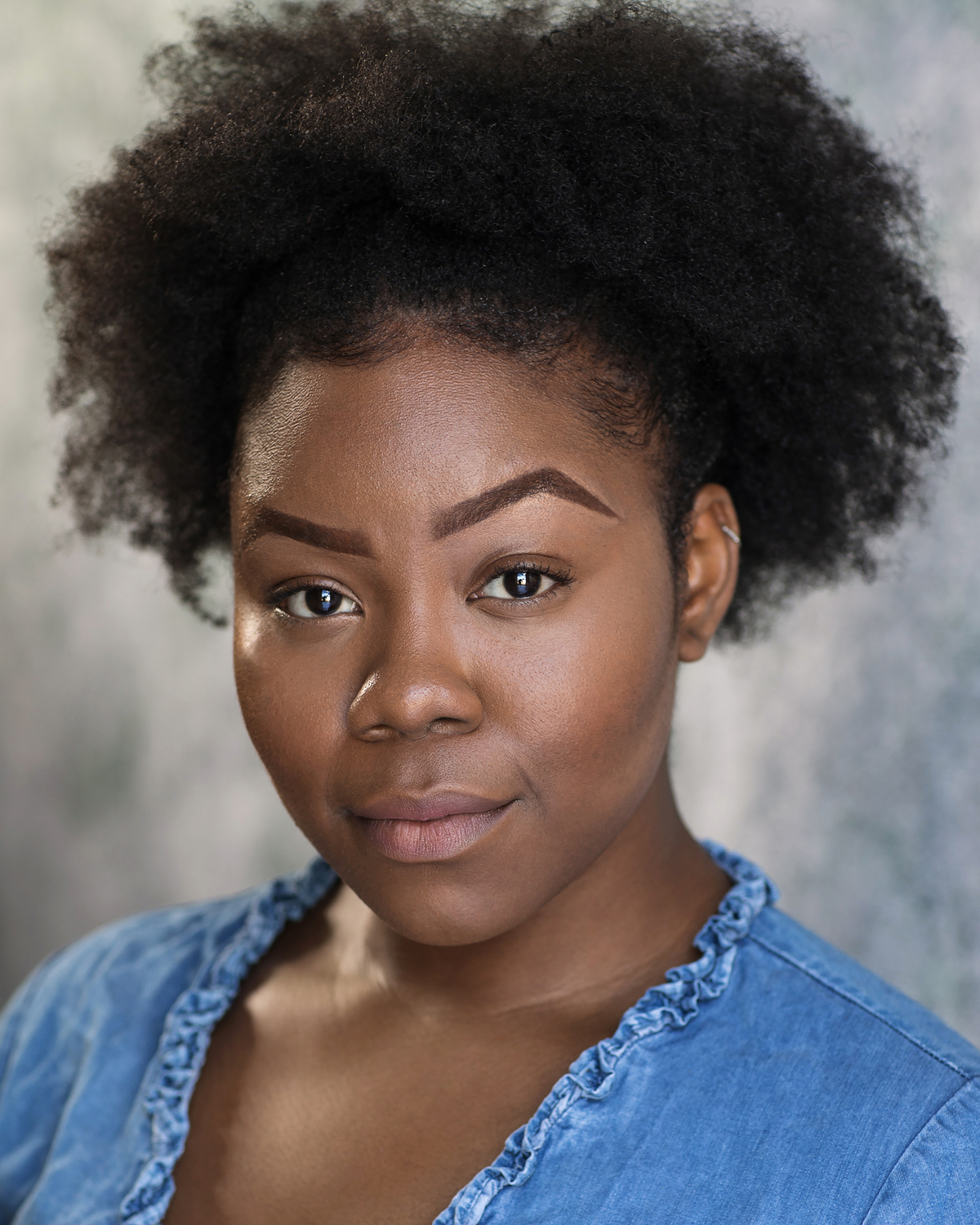 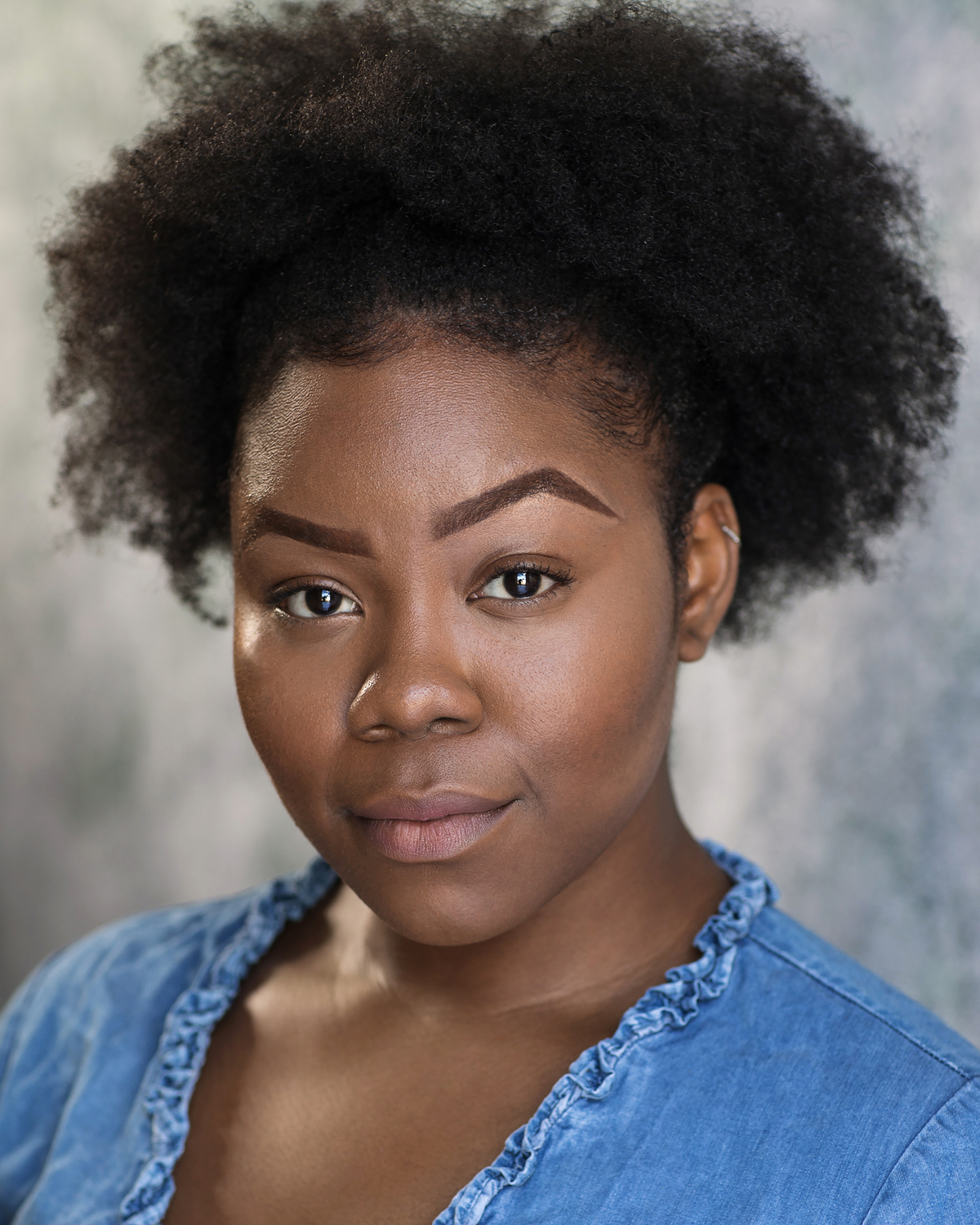 Theatre - ActingTheatre - DirectingAccents/Dialects: American-African American, American-Southern States, American-Standard, Leeds, Manchester, Sheffield* (Yorkshire) (native), Multicultural London English (MLE), Caribbean, Jamaican, Nigerian* (native), RPSkills: Ballet – basic, Netball, Contemporary Dance, Street dance, commercial dance, Waltz, Period Dance, Caribbean dance, Dancehall, Modern Dance, African Dance*, Choreography teacher*, good eye for choreography, swimming, Spoken word artist, percussion, yoga, presenter, Director, Workshop leaderMusical Skills: Harmony Singing, Gospel Singing, Deep ContraltoProductionRoleDirectorVenue/CompanyLength of RunYear of PerformanceHow We LoveRegiRobbie Taylor HuntVAULTS FestivalAirlock Theatre18th – 23rd Feb2020One Flew over the Cuckoo’s NestRachael Paulette McMurphy Derek AndersonThe English Theatre, Frankfurt28th August – 19th October2019Custody (UK Tour)SISTERGbemisola IkumeloBelgrade Theatre, CoventryMalcolm X Community Centre, BristolStudio, Sheffield TheatresLawrence Batley, CoventryOval House Theatre, LondonThe Art Machine & Prime TheatreTour: Monday 29 April - 31 MayOval House Dates: Monday 3 - Saturday 22 June2019The Suicide (Adapted By Suhayla El-Bushra)SarahKaren TomlinStratford CircusRose Bruford College11th March – 13thMarch2019VirtueKemiBrigitte AdelaSouthwark PlayhouseFull Disclosure5th October 20182018Run It Back                Auntie Mi/Various RolesCoral Messam                The Hackney ShowroomTalawa Theatre Company29th August – 31st August2018Romeo & JulietEnsembleJonathan HumphreyThe Crucible – Sheffield Theatres17th September – 17th October2015Pride & PrejudiceEnsembleTamara HarveySheffield People’s TheatreThe Crucible – Sheffield Theatres14th May – 06thJune2015Camelot: The Shining CityEnsembleAlan LaneSlung Low & Sheffield People’s TheatreThe Crucible – Sheffield Theatres09th July – 18thJuly2015HacktivistsTania-Easy StreetThe Studio – Sheffield Theatre28th March 20152015Sheffield MysteriesEnsembleDaniel EvansSheffield People’s TheatreCrucible – Sheffield Theatres15th July – 19thJuly2014
ProductionRoleVenue/CompanyLength of RunYear of PerformanceSunnymead CourtAssistant DirectorThe Actors Centre22nd September – 3rd October2020The Kola Nut Does Not Speak EnglishDirectorVAULTS FestivalNouveau Riche10th – 22nd March2020Ribbons (Excerpt)DirectorLion & Unicorn TheatreBloom Theatre7th March – 8thMarch2020Foremother(Excerpt) – Rehearsed ReadingDirectorLone Star DinnerBush Theatre20th November2019OmishDirectorThe Courtyard TheatreLunar Entertainment6th November – 24th November2018RouteDirectorThe Hope TheatreBread & Roses TheatreTristan Bates TheatreBlacktress Festival (Tristian Bates Theatre)Hope:29th – 30th JulyBread & Roses:19th – 20th AugustTristan Bates:28th August – 1stSeptemberBlacktress:15th October & 18th October2018